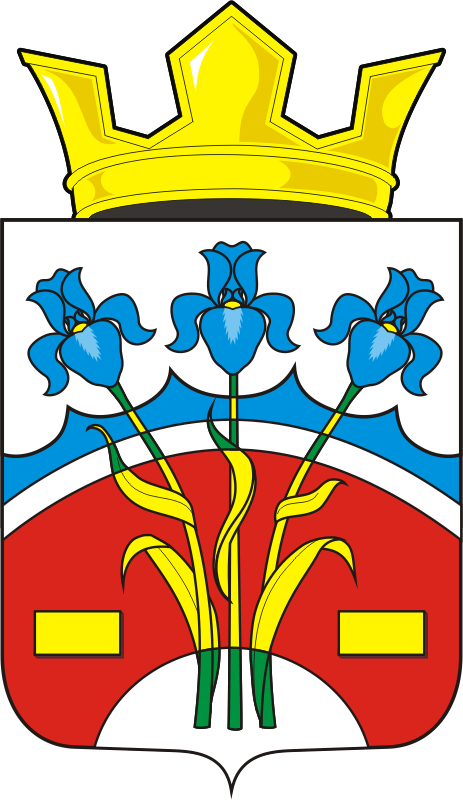 АДМИНИСТРАЦИЯ ФЕДОРОВСКОГО ПЕРВОГО СЕЛЬСОВЕТА САРАКТАШСКОГО РАЙОНА ОРЕНБУРГСКОЙ ОБЛАСТИП О С Т А Н О В Л Е Н И Е_________________________________________________________________________________________________________19.11.2018			      с. Федоровка Первая	                  	            № 40-пО проведении публичных слушаний по обсуждению внесения  изменений в Правила землепользования и застройки  муниципального образования Федоровский Первый сельсовет Саракташского районаВ соответствии со статьей 4 Федерального закона от 09.12.2009 № 191-ФЗ  «О введении в действие Градостроительного кодекса Российской Федерации, статьями 31, 32, 33 Градостроительного кодекса Российской Федерации, ст.28 Федерального закона Российской Федерации от 06.10.2003 № 131-ФЗ «Об общих принципах организации местного самоуправления в Российской Федерации», ст.16 Устава муниципального образования Федоровский Первый сельсовет Саракташского района Оренбургской области, Положением «О публичных слушаниях», утвержденным решением Совета депутатов муниципального образования Федоровский Первый сельсовет Саракташского района Оренбургской области от 22.11.2005 № 16:1. Провести публичные слушания по обсуждению  внесения  изменений в  Правил землепользования и застройки муниципального образования Федоровский Первый сельсовет Саракташского района:-  21 декабря 2018 года в 17 час. 15 мин. в администрации Федоровского Первого сельсовета2. Создать комиссию по организации работы и проведению публичных слушаний в составе:Председатель комиссии:Корольков Евгений Александрович – специалист 1 категории  Федоровского Первого сельсовета.Секретарь комиссии:Чикунова Ольга Михайловна -  делопроизводитель администрации Федоровского Первого сельсовета.     Члены комиссии:Тучков Сергей Григорьевич – главный архитектор Саракташского района, (по согласованию)Богрякова Нина Ивановна  - специалист 1-категории администрации Федоровского Первого сельсовета.Богряков Алексей Николаевич - депутат Совета депутатов Федоровского Первого сельсовета.    3. Комиссии по организации проведения публичных слушаний подготовить и провести публичные слушания по обсуждению внесения  изменений в Правила землепользования и застройки  муниципального образования Федоровский Первый сельсовет Саракташского района.4. Запись граждан на выступления с предложениями о дополнениях и изменениях к выносимому на публичные слушания вопросу осуществляется в кабинет № 2 администрации Федоровского Первого сельсовета или по телефону 26-9-37 до 20.12.2018 г. включительно.       5. Информацию о проведении публичных слушаний,   заключение и постановление по итогам  публичных слушаний разместить на официальном сайте муниципального образования Федоровского Первого сельсовет.       6. Председателю комиссии по проведению публичных слушаний  представить главе администрации Федоровского Первого сельсовета  заключение по результатам публичных слушаний.             7. Контроль над исполнением настоящего постановления оставляю за собой.Глава сельсовета                                                                    А.А. Хлопушин